             Š  А Р А Р				           		ПОСТАНОВЛЕНИЕ14 октябрь 2016 й.	                  № 107	                                 14 октября 2016 г.О внесении изменений в состав единой комиссии по осуществлению закупок для нужд администрации сельского поселения Акбарисовский сельсовет муниципального района Шаранский район Республики Башкортостан, утвержденный  постановлениями администрации сельского поселения от 25.08.2014 года  № 26 и от 23.11.2015 года № 89 (внесение изменений)В соответствии Федеральным законом от 05. 04. 2013 года № 44-ФЗ «О контрактной системе в сфере закупок товаров, работ, услуг для обеспечения государственных и муниципальных нужд» и в целях упорядочения работы по размещению заказов и соблюдения требований законодательства о контрактной системе в сфере закупок  ПОСТАНОВЛЯЮ:Внести следующие изменения в состав комиссии по осуществлению закупок для нужд администрации сельского поселения Акбарисовский сельсовет муниципального района Шаранский район Республики Башкортостан:-вывести из состава комиссии:       Тимирбулатову Надежду Асылгареевну- в связи с выездом на работу в другую местность;- включить в состав комиссии:       Тимиргалину Лилию Радиковну- специалиста 2 категории администрации сельского поселения и утвердить состав постоянно действующей единой комиссии по осуществлению закупок (прилагается).2. Контроль за исполнением  настоящего постановления возложить на управляющего делами администрации сельского поселения Акбарисовский сельсовет муниципального района Шаранский район Республики Башкортостан.Глава сельского поселения       					 Г.Е. МухаметовПриложениек постановлению администрации сельскогопоселения Акбарисовский сельсовет муниципального района Шаранский районРеспублики Башкортостан  от 14.10.2016г. № 107Состав по осуществлению закупокдля нужд администрации сельского поселения Акбарисовский сельсовет муниципального района Шаранский район Республики Башкортостан»Председатель единой комиссии:Мухаметов Геннадий Евгениевич  - глава сельского поселения Акбарисовский сельсовет муниципального района Шаранский район Республики Башкортостан»Заместитель председателя единой комиссии:Сайфуллина Дамира Мусанифовна- специалист 2 категории администрации сельского поселенияЧлены единой комиссии:Тимиргалина Лилия Радиковна- специалист 2 категории администрации сельского поселенияМусина Разиля Фанавиевна- управляющий делами администрации сельского поселенияГибадуллин Альберт Самигуллинович- депутат Совета сельского поселения          1. Функции секретаря комиссии по осуществлению закупок возложить на управляющего делами администрации сельского поселения Мусину Р.Ф.          2. Задачи и функции членов комиссии по осуществлению закупок определить в соответствии с Положением о единой комиссии по определению поставщиков (подрядчиков, исполнителей) администрации сельского поселения Акбарисовский сельсовет муниципального района Шаранский район Республики Башкортостан.Башкортостан РеспубликаһыныңШаран районымуниципаль районыныңАкбарыс ауыл Советыауыл биләмәһе ХакимиәтеАкбарыс ауылы, Мºктºп урамы, 2 тел.(34769) 2-33-87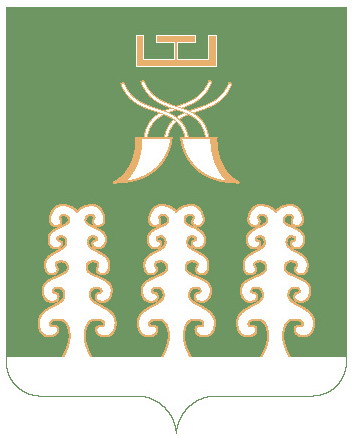 Администрация сельского поселенияАкбарисовский сельсоветмуниципального районаШаранский районРеспублики Башкортостанс. Акбарисово, ул.Школьная,2 тел.(34769) 2-33-87